IP CameraHome/ Office CCTV SurveillanceMade EasyDYN-750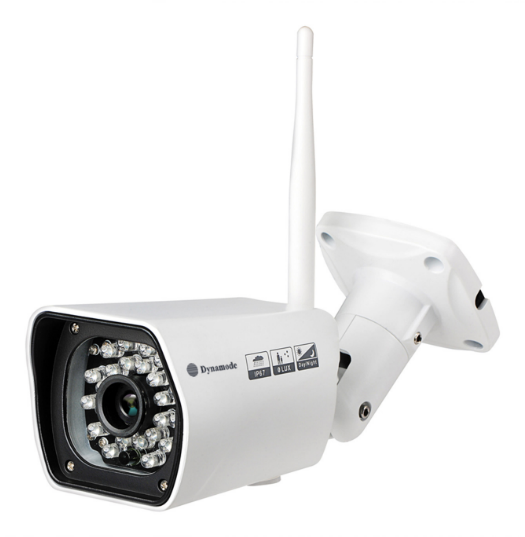 Function and FeaturesThe DYN-750 series is the new 2.0Mega H.264 Plug and Play outdoor IP Camera. Once you connect IP Camera to internet, no need any setting, you can see anywhere, any place, via manufacturer Mobile phone, PC and tablet software to view what you care for!2.0 Mega IP Camera, 2.0 Mega pixels CMOS lens;Support 64G SD card socket for recording and storage; Have Widows PC client and Mac pc client;Chipset Grain Media 8138S;P2P, Plug and Play;DYN-750 +Mobile/Tablet/PC +iSmartViewPro =3 steps Install;Support 3 kinds of H.264 video stream and 1 way MJPEG video stream simultaneously, suitable for Local, Internet and Cross-platform view;Support resolution for 1920*1080/1280*720;Support 4 ways view in a video stream;Support 802.11b/g/n protocol, build-in WiFi module to perform wireless monitoringIR_CUT, 6mm lens;24pcs IR LED, up to 20 meter night vision;Support 4 times digital zoom;Support waterproof level IP66 for outdoor use;Built-in web server, use one port to send all the data, users can facilitates network setting;Support ONVIF and RTSP protocol, easy to integrate it to NVR or large client software;Support multi-languages web interface, support multi-screen to perform several view at same time;A free DDNS have been written in device; also support several third party DDNS;Provide free iSmartViewPro client software, support Multi-view, Long time recording, video replay etc;Support motion detection.SPECIFICATIONS                                  Packing List1, IP Camera* 1 2, Driver and tool CD *13, Quick installation guide4, Network Cable*15, Power Adapter *16, Wi-Fi Antenna*17, Screw*1kitHardware performanceProduct typeIP cameraHardware performanceOperation systemEmbedded operating systemHardware performanceSpecial functionSupport 64G SD/TF card; have Mac PC client.Web environmentWeb protocolTCP/IP、UDP/IP、HTTP、SMTP、FTP、DHCP、DDNS、UPNP、NTP、RTSP、ONVIFWeb environmentLAN port10Base-T/100Base-TXWeb environmentWifiWIFI，802.11 b/g/nImage performanceResolution1080P, 720P, 640*360, 320*180Image performanceCompression modeH.264/M-JPEGImage performanceMax frame rate30fpsOther parametersLensf=6mm, F=1.2Other parametersMin. illumination0 luxOther parametersElectronic shutter1/50s(1/60s)-1/100,000 sOther parametersSNR48dbOther parametersSafety performanceThree levels of user rightsOther parametersInstall modeWall-mountedOther parametersOther performancePC software,support for Microsoft Windows 98/2000/XP/Vista/Windows 7/Mac OS,And the Internet Explorer6.0 and above ,Firefox,Chrome,Safari etc.,
provide iSmartViewPro client softwareOther parametersPower supplyDC 12VOther parametersSensor1/2.7’’ CMOS SensorOther parametersIP camera performanceSupport motion detection, external alarm(sends information to alarm the server by Email, FTP);Manufacturers provide free DDNS, and has been written into equipment; 
24pcs IR LED, up to 20 meter night vision;
automatically control through the photoresistor;Other parametersAudio inputNoneOther parametersAudio outputNoneOther parametersAlarm inNoneOther parametersAlarm outNoneOther parametersPower consumptionPower<8WAppearance parametersBody size200*70*65mmAppearance parametersProduct weight0.89kgEnvironment parametersEnvironment temperature-10℃~50℃Environment parametersEnvironment humiditybelow 85% RH